Request for Pupil to Carry and Self-Administer Medication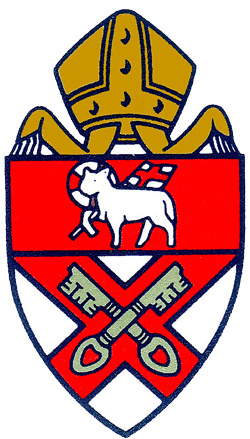 This information will be held securely and confidentially and will only be shared with those who have a responsibility in managing the administration of medication.This form must be completed by the pupil’s parent before the request can be consideredPupil’s DetailsDetails of MedicationAction to be taken in an emergencyParental Request and Statement of AgreementSchool Statement of ConsentIf more than one medication is to be carried and self-administered then a separate form must be completed for each.Name………………………………………………………………………………………DoB…………….………………………………Address……………………………………………………………………………………………………………………………………….Parent/ carer name and contact……………………………………………………………………………………………………..GP’s name and contact number……………………………………………………………………………………………………...Emergency contact name and number……………………………………………………………………………………………Emergency contact name and number…………………………………………………………………………………………….Medical condition/ illness………………………………………………………………………………………..........................Medication name and strength……………………………………………………………………………………………………….Medication formula (eg tablets)……………………………………………………………………………...................................................................................................................................................................................…………………………………………………………………………………………………………………………………………………………………………………………………………………………………………………………………………………………………………I (printed name of parent/ carer) ………………………………………………..…………………………………………………Request that my son/ daughter carry and self administer the above named medicationConfirm that the information given is accurate and up-to-dateWill inform school in writing of any changes to this informationUnderstand that the self-administering of the medication will not be supervised by staffAgree to not hold staff responsible for loss, damage or injury associated with my son/ daughter carrying and self-administering their medicationSignature of parent/ carer ……………………………………………Date…………………………………………………………St Aidan’s CE High School agrees to allow (Name of pupil) ……………………………………………………………….To carry and self-administer their named medicationName of Headteacher/ Manager (please print) ………………………………………………………………………………..Signature of Headteacher/ Manager…………………………………………….Date…………………………………………..